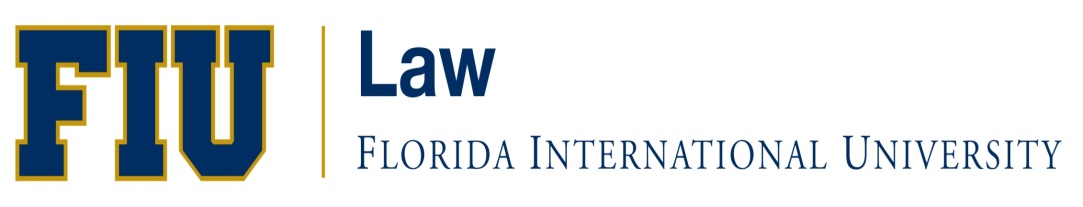 COLLEGE OF LAWSummer 2021 JDFIRST WEEK ASSIGNMENTSLAW 6713 U10- Domestic ArbitrationProfessor Larry LeibyFirst Week AssignmentReview the SyllabusReview the Guide to Commercial Mediation and Arbitration for Business People, found at https://adr.org/sites/default/files/document_repository/A%20Guide%20to%20Commercial.pdf. LAW 6798 RVC- Advanced Legal ResearchProfessor Ana Toft-NielsenFirst Week AssignmentSubmit the citation for the following: (1) Florida Dog Bite statute and (2) one relevant Florida case.In addition, submit the following supporting documents: (1) research terms used; (2) a screenshot of your research history; and (3) a one-paragraph synopsis on why you selected those research terms and your research steps to find that statute and case.Instructional MaterialsReadSummer Associates Identify Writing and Legal Research Skills Required on the Job, LexisNexis Insights Paper, 2016 ActionsHow Research Efficiency Impacts Law Firm Profitability, Law360, 2014 ActionsNancy Vettorello, Resurrecting (and Modernizing) the Research Treasure Hunt, 109 L. Libr. J. 205, 205-13 (2017) ActionsThese instructional materials will help you understand this week's topic and help you complete the Discussion: Dog Bite and Dog Bite Assignment.Complete Attend Lecture: Introduction (Via Zoom) Introduce Yourself discussion due MondayDiscussion: Dog Bite  Initial Post due FridayResponse Post due SundayDog Bite Assignment due SundayLAW 7930 U10- Special TopicsProfessor Brian AbramsonFirst Week AssignmentWeek 1What is a vaccine? And why does it matter to the law?Vaccine regulation and clinical trialsEmergency Use AuthorizationReadings:VVIL Chapter I: Introduction  (read lightly)VVIL Chapter II: Vaccine Regulation, Part I and Part II, Sections A through DCoalition for Mercury-Free Drugs v. Sebelius, 671 F.3d 1275 (D.C. Cir. 2012)DOJ Announcement, Doctor, Clinic Owner and Staff Charged with Falsifying Clinical Trial Data (March 8, 2020) LAW 7942 U10 – Prosecution Inn. ProjectProfessor Karen GottliebFirst Week AssignmentRead the CIR Review Guide and watch the linked podcasts; review the checklist form, and read and sign the Confidentiality Agreement and email to Shelley Thibodeau of the Jacksonville State Attorney Office Integrity Unit at SThibodeau@coj.netLAW 7503 U10 – Florida Constitutional LawProfessor Joni Coffey ArmstrongFirst Week Assignment1.  5/24/21 Introduction to Course and the Florida Constitution; State Constitutions as a Limit on Inherent PowerFla. Constitution: Article I section 1Text: pp. 1-11 2. 5/25/21 Interpreting the Florida Constitution; Amending the Florida ConstitutionFla. Constitution: Article XIText: pp. 15-29Bush v. Holmes, 919 So.2d 392 (Fla. 2006)LAW 7268 RVCC – Int’l Env LawProfessor Stella Emery-SantanaFirst Week AssignmentNo assignment.LAW 7373 U10 – Appellate Procedure					         Professor Erin LoebFirst Week AssignmentLAW 6750 U10 – Professional Responsibility                                                Professor Margaret Brenan CorreosoFirst Week AssignmentRequired Texts Note: make sure you purchase the correct edition of each bookTextbook.  Lisa Lerman and Philip G. Schrag, Ethical Problems in the Practice of Law: Concise Edition for Two-Credit Course (4th ed. 2018).Rules.  Lisa Lerman, Philip Schrag, and Anjum Gupta, Ethical Problems in the Practice of Law: Model Rules, State Variations, and Practice Questions (2021 & 2022 ed.). First Week AssignmentsTextbook. Read pp. xxvii-xxx; 1-57;  59-75.  Be prepared to discuss problem 1-1 (“Weed”), and problem 2-1 The Dying Mother.Rules Book: Read Preamble; Scope note; Rule 8.1 and comments.Other: Using any resource available to you, learn about the difference between having a “growth” mindset and having a “fixed” mindset.  Spend no more than 10 minutes on this task.Additional NotePlease bring both required texts to class.  I look forward to working with you this summer session.LAW 6750, Section U11 – Professional ResponsibilityProfessor Phyllis KoteyFirst Week AssignmentProfessional Responsibility: A Contemporary Approach, 2020 4th Edition, Renee Knake Jefferson | Russell G. Pearce | Bruce A. Green | Peter A. Joy | Sung Hui Kim | M. Ellen Murphy | Laurel S. Terry | Lonnie T. Brown Jr.  ISBN: 9781642422856 Chapter 1  (skim) and Chapter 2  Even Problems (problems 1 - 24 )LAW 7308 U10 – Complex Litigation                                                             Professor Rima MullinsFirst Week AssignmentProfessor MullinsTextbook: Marcus, Sherman & Erichson, Complex Litigation: Cases and Materials on Advanced Civil Procedure (6th ed. 2015). First Week Assignment: Due to the block schedule this semester, with class on Monday and Tuesday, some students may find it easier to do the weekly reading prior to class on Monday. May 24: pp. 5-11 (The Role of Procedure in the Private Enforcement Debate), pp. 15-40 (Permissive Party Joinder)May 25: pp. 40-68 (Compulsory Party Joinder and Intervention)LAW 6823 RVC – Law Practice Technology                                                                  Professor Ana Toft-NielsenFirst Week AssignmentModule 1ReadingsCat Moon, Delta Model Lawyer: Lawyer Competencies for the Computational Age (Links to an external site.), MIT Computational Law Report, Dec 06, 2019.Robert Ambrogi, 38 States Have Adopted Ethical Duty of Technology Competence (Links to an external site.), LAW SITES, last visited Dec. 17, 2019.Procertas Legal Technology Assessment InstructionsProfessional Development Assignment InstructionsResourcesEvaluating Information – Applying the CRAAP Test
The CRAAP Test is a list of questions to help you evaluate the information you find. Not all criteria apply equally to all articles but will give you confidence that your sources meet the expectations of your assignment.Information Literacy Competency Standards for Higher Education (Links to an external site.)Framework for Information Literacy for Higher Education (Links to an external site.).Factitious - the game I displayed on the video; try it for yourself
Factitious is a game platform that helps users learn to spot fake news.Justia Blawg Search
Law Blogs, Lawyer Blogs, Legal Blogs Directory & Search Engine.
- this might be useful as you begin your professional development plansABA Blawg Directory
A comprehensive directory of more than 4,500 continually updated law blogsCompleteIntroduce Yourself DiscussionProcertas TutorialProfessional Development Assignment: Statement of IntentTech Competency - DiscussionBegin Timekeeping Assignment ManualModule 2ReadingsVivek Wadhwa, Laws and Ethics Can’t Keep Pace with Technology (Links to an external site.), Technology Review (Apr. 15, 2014). Sharon Nelson and John Simek, Stupid Mistakes Lawyers Make with Technology (Links to an external site.), Attorney @ Work (Mar. 17, 2011). Gabrielle Orum Hernández, Attorneys Don't Know the Ethics Guidelines for Reply-All Fails (Links to an external site.), Legaltech News (Jan. 30, 2018). (You'll have to access it through Lexis Advance, but this should guide you there)Jim Ash, Ethics opinion guides lawyers on how to respond to negative posts (Links to an external site.), Florida Bar News (Aug 1, 2018).Meredith Parnell and Morgan Nelson, Social media: Be competent or face the consequence (Links to an external site.), Before the Bar (Aug 09, 2018).Joe Mullin, Lawyer who founded Prenda Law is disbarred (Links to an external site.), ArsTechnica (May 22, 2017).CompleteLegal Technology & Ethics - DiscussionRead Group A2J Application Project Instructions and sign-up for a Group. Learn How to Participate in a Group and Working in Teams Continue working on Timekeeping Assignment ManualNote:  The respective .pdf file can be found on Canvas.LAW 6520 U10 – Administrative LawProfessor Kendall Coffey BurlingtonFirst Week AssignmentFlorida International University School of LawAdministrative Law – Summer, 2021Syllabus 5-26-2021 to 7-27-2021Room RDB-1000Kendall CoffeyOffice: 305-858-2900Email: kcoffey@coffeyburlington.comThe Administrative Law course will examine the laws controlling executive branch agencies of government. Major topics include rulemaking and adjudication, judicial review and deference, delegation of power to agencies, modes of agency action, legislative control of agencies, constitutional constraints on agency power, appointment and removal of officers, and public access and influence.TEXT:  FUNK, SHAPIRO AND WEAVER, ADMINISTRATIVE PROCEDURE AND PRACTICE: Problems and Cases (6th ed.)Class Schedule:  Wednesday and Thursday, 7:15 pm to 9:20 pmAssignments may be supplemented with other required cases and readings as announced. Unless specifically indicted otherwise, hypos and problems in the text need not be reviewed. SCHEDULE1.  	5/26/2021	Introduction to Course; Overview of Agency Action and the Administrative Procedures Act	•   Text: pp. 5-262.	5/27/2021	Florida Public Records Act/Government in the Sunshine	•   News and Sun-Sentinel Company v. Schwab, Twitty & Hanser Architectural Group, Inc., 596 So.2d 2019 (Fla. 1992)	•   Times Publishing Co., Inc. v. City of St. Petersburg, 558 So.2d 487 (Fla.2d DCA 1990)	•   National Collegiate Athletic Association v. Associated Press, 18 So.3d 1201 (Fla. 1st DCA 2009)	•   Town of Palm Beach v. Gradison, 296 So.2d 473 (Fla. 1974)	•   Sarasota Citizens for Responsible Government v. City of Sarasota, 48 So.3d 755 (Fla 2010)LAW 6943 U10 – Immigration ClinicProfessor Juan GomezFirst Week AssignmentStudents will be contacted directly.LAW 6945 U01/U02 – Criminal Externship PlacementProfessor Phyllis KoteyFirst Week AssignmentCHAPTER ONE FINDING A LAWYER, FINDING A CLIENTAdditional Case study for class discussionYou are a third year law student, and recently finished spring semester exams. You are registered for a criminal, civil or judicial externship for the summer.You attend a party with friends from high school. One of your friends approaches you for advice. He was arrested for driving under the influence of alcohol, and has a hearing approaching in two weeks. He explains that he was not consuming alcohol at the time of the arrest, but that he had pulled an all-nighter and was drowsy, perhaps dozing off while behind the wheel. He doesn’t know any lawyers personally, and asks if you would be willing to represent him. You explain that you can’t represent anyone until you graduate from law school, pass the bar exam, and become licensed to practice. He then asks for your help in finding a lawyer who can represent him and you do so.You arrive at your placement and your friend is in the courtroomAssignment  #1:  DUE FRIDAYIn no less than 250 words, describe your next steps at your placement based on:The rules, if any, of your placement regarding your responsibility;If there are no rules or you have not been told any rules, what rules, if any, so you think should be adopted;Is this a conflict of interest under the Florida Rules? 4-1.6LAW 6949 U03/U04/05/06/07 – Civil Externship PlacementProfessor Michelle MasonFirst Week AssignmentStudents will be contacted directlyLAW 6984 U01/U02 – Judicial Externship PlacementProfessor Phyllis KoteyFirst Week AssignmentCHAPTER ONE FINDING A LAWYER, FINDING A CLIENTAdditional Case study for class discussionYou are a third year law student, and recently finished spring semester exams. You are registered for a criminal, civil or judicial externship for the summer.You attend a party with friends from high school. One of your friends approaches you for advice. He was arrested for driving under the influence of alcohol, and has a hearing approaching in two weeks. He explains that he was not consuming alcohol at the time of the arrest, but that he had pulled an all-nighter and was drowsy, perhaps dozing off while behind the wheel. He doesn’t know any lawyers personally, and asks if you would be willing to represent him. You explain that you can’t represent anyone until you graduate from law school, pass the bar exam, and become licensed to practice. He then asks for your help in finding a lawyer who can represent him and you do so.You arrive at your placement and your friend is in the courtroomAssignment  #1:  DUE FRIDAYIn no less than 250 words, describe your next steps at your placement based on:The rules, if any, of your placement regarding your responsibility;If there are no rules or you have not been told any rules, what rules, if any, so you think should be adopted;Is this a conflict of interest under the Florida Rules? 4-1.6LAW 6114 U10 – Crim Pro AdjudicationProfessor Scott FingerhutFirst Week AssignmentWELCOME to Criminal Procedure: Adjudication.  As you know, this class will meet in-person, on campus, respecting all COVID-19 protocols.If you are seeking university permission to attend this summer's class remotely, please let me know at your earliest opportunity.Because of the varied course materials we will address this semester, and because you should always have access to all course materials each and every class, you are permitted to use your laptops in class, but only for our class.Please contact me with any questions you may have before we begin.  Reach me at fingerhut@fiu.edu.Wednesday, May 26, 2021For our first meeting together, please:Read in our main course text, Criminal Procedure Adjudication (Chemerinsky and Levenson, Third Edition, Wolters Kluwer), Chapter 1, pp. 1-18; and Chapter 8, pp. 374-378;Read United States Supreme Court Associate Justice Anthony Kennedy’s speech at the August 2003 Annual Meeting of the American Bar Association, found here;Read the May 25, 2020, press release of the Minneapolis Police Department regarding George Floyd's death, found here;Review carefully this Criminal Justice System Flowchart, found here; andRead the last-updated April 14, 2021, Annie E. Casey Foundation blogpost, Equity vs. Equality and Other Racial Justice Definitions, found here.Thursday, May 27, 2021For our second meeting, please:Read in our main course text, Chapter 1, pp. 19-30;Read cover to cover our secondary course text, The U.S. Constitution and Fascinating Facts About It (Jordan, Eighth Edition, Oak Hill Publishing), available for purchase here;Read from the Florida Constitution, Article I, found here;Read these select pages in United States v. Wade, 388 U.S. 218, 256-258 (1967); andListen to this August 4, 2020, NPR FRESH AIR interview, "It's More Than Racism: Isabel Wilkerson Explains America's 'Caste' System," found here (transcript available for reading, too).~   ~   ~ DateTopic(s)Assignment(s) (To be completed before class – consider completing all of your reading for the week before the Monday class.)  Class 1 Monday,  May 24Introduction to Course Appeals and Appellate Courts Life of a Case Introduction to the Appellate Process Bentele:  pp. 1-6 Read The Life of a Case (avail on Canvas). Explore my Canvas page and complete Student Questionnaire.   Class 2 Tuesday, May 25 Post-Trial Attacks on JudgmentsFed. R. Civ. P 50, 59, and 60 Fla. R. Civ. P. 1.480, 1.530 